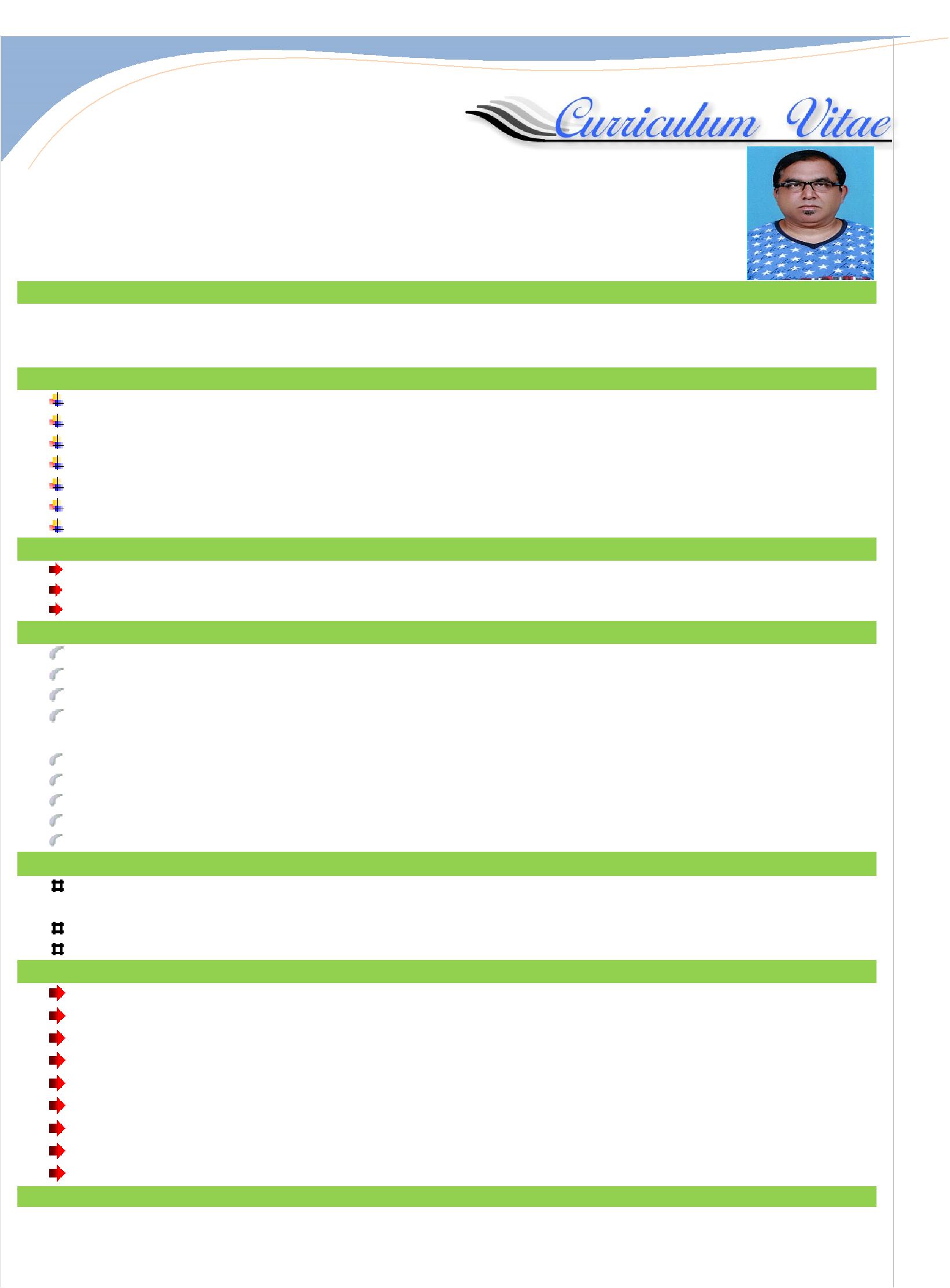 AJITH Email: ajith-393560@2freemail.comDubai, U.A.EPOST APPLIED FOR: DRIVEROBJECTIVESGoal oriented and Enthusiastic post-graduate with work experience. Team player with excellent communication and Time Management Skills along with Analytical, problem-Solving and focused approach to work.PERSONAL DETAILSEDUCATION QUALFICATIONHigher Secondary EducationSecondary School Leaving CertificateBA (English)PASSPORT DTAILSPROFESSIONAL EXPERIENCE:Currently working as a “Limousine Driver” in Dubai-UAE since 1 year 8 months to till dateWorked as a “Taxi Driver” in Abu Dhabi-UAE – for 1.5 years. Worked as a “Tourist Taxi Driver” in Mauritious for 03 YearsSKILLS:Having valid driving license issued from UAEWell knowledge of Light Vehicle DrivingKnowledge about Routes and location around the all UAEService oriented to ensure customer satisfactions, excellent social & communication skills.Matured individual with tact and diplomacy, disciplined and accurate.Enthusiastic and committedWork effectively both as team member and independently Strong administrative and organizational skillsGood communication, writing, and organizational skillsDECLERATI.ONSI certify that the above are true and correct to the best of my knowledge and ability. If given a chance to serve you, I assure that I will execute my dutiesfor the total satisfaction of my superior.AJITH Name:AJITH Date of Birth:3rd March 1977Gender:MaleReligion:HinduMarital Status:SingleNationality:IndianLanguages Known:English, French,Arabic, Hindi, Tamil and MalayalamPassport DetailsDate of Issue:16.06.2015Date of Expiry:15.06.2025Visa Status:EmploymentLICENSE DETAILSDate of Issue:29.11.2015Date of Expiry:29.11.2025Permitted Vehicle:Light Vehicle- (Automatic)Place of Issue:Dubai-UAE